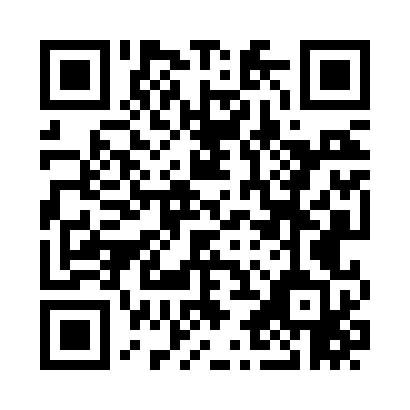 Prayer times for Qualls, Oklahoma, USAMon 1 Jul 2024 - Wed 31 Jul 2024High Latitude Method: Angle Based RulePrayer Calculation Method: Islamic Society of North AmericaAsar Calculation Method: ShafiPrayer times provided by https://www.salahtimes.comDateDayFajrSunriseDhuhrAsrMaghribIsha1Mon4:416:081:245:138:4010:072Tue4:426:091:245:138:4010:073Wed4:426:091:255:148:4010:064Thu4:436:101:255:148:4010:065Fri4:446:101:255:148:3910:066Sat4:446:111:255:148:3910:057Sun4:456:111:255:148:3910:058Mon4:466:121:255:148:3910:059Tue4:476:121:265:148:3810:0410Wed4:476:131:265:148:3810:0311Thu4:486:141:265:158:3810:0312Fri4:496:141:265:158:3710:0213Sat4:506:151:265:158:3710:0214Sun4:516:151:265:158:3610:0115Mon4:526:161:265:158:3610:0016Tue4:536:171:265:158:3510:0017Wed4:546:171:265:158:359:5918Thu4:546:181:265:158:349:5819Fri4:556:191:275:158:349:5720Sat4:566:201:275:158:339:5621Sun4:576:201:275:158:339:5522Mon4:586:211:275:158:329:5423Tue4:596:221:275:158:319:5324Wed5:006:231:275:158:309:5325Thu5:016:231:275:148:309:5126Fri5:026:241:275:148:299:5027Sat5:036:251:275:148:289:4928Sun5:046:261:275:148:279:4829Mon5:056:261:275:148:279:4730Tue5:066:271:275:148:269:4631Wed5:086:281:275:138:259:45